  “久立召集令”！        --百年久立，热诚欢迎您的加入             公 司 简 介    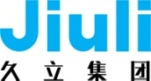 久立集团股份有限公司位于长三角太湖南岸--湖州市吴兴区，湖州素有“行遍江南清丽地、人生只合住湖州”的美称。公司创建于1987年，现为国家级高新技术企业、浙江省工业行业龙头骨干企业、民营企业制造业500强等，是国内工业用不锈钢管产销量最大、市场占有率最高的生产企业。公司由久立特材（股票代码002318）、钢结构、久立电气等子公司组成，在北京、美国、欧洲、中东设有经营性公司或办事机构。公司总资产达67.59亿元，占地面积136万平方米，员工3100余名。2015年和2016年，实现销售收入分别为78.6亿元和88.6亿元。公司建有国际先进水平的不锈钢无缝管、焊接管和管件生产线，可生产规格为φ3～711x 0.3～60mm的无缝钢管和φ8～3000 x 0.5～65mm的焊接钢管，具有年产10万吨不锈钢管和特殊合金管、3万吨钢结构、15万吨铜杆的生产能力。公司建有国家级企业技术中心、博士后科研工作站、省级企业研究院、高新技术研发中心、院士工作站等，为各类人才施展才华建立了比较完善的平台。近年来公司专利申请103项，授权69项（其中发明专利13项），专有技术近140项；已承担开发新产品、新技术100多项，其中国家级专项9项、省级重大科技专项3项，替代进口产品11项，通过省部级鉴定新产品20多项；主持和参与修订国家、行业标准26项。公司建厂三十年来，始终坚持 “为全球工业装备提供安全可靠的不锈钢管”为企业使命，致力于工业用不锈钢管和耐压、耐温、耐蚀等特殊金属管道的研发和生产，产销量多年位居国内首位。     久立集团2018届大学生招聘计划要求：1、全日制本科,英语四级及以上，其中国贸销售助理要求英语6级；      2、认同企业文化，有较强的工作责任心、上进心；      3、热爱学习、思维敏捷，具有独立分析、处理问题能力；      4、具有创新精神，沟通协调能力强，有团队精神。      薪酬福利:          1、薪酬：     薪酬=年薪+人才补贴+项目奖励+成长工资    年薪：本科生转正第一年4.5-6.5万元，硕士转正第一年6-9万。     本科生、硕士生试用期满，经考核合格后，按所在岗位绩效工资制进行评定。    人才补贴：如专业属于湖州市“南太湖急需紧缺人才”项目，可享受政府一年的急需紧缺人才补贴。本科生为300元/月，硕士生600元/月。    项目奖励：参与公司管理、研发等项目，可获得项目提成或奖励。    成长工资: 工龄工资、职称津贴等。         2、福利：     员工保障：公司为员工提供完善的保障计划，缴纳五险、公积金、团体意外伤害保险、职工大病住院互助保障金和公司年功奖励基金；     员工生活：公司提供婚假、产假、丧假、年休假、探亲假等假期；    员工享受免费工作餐、节日实物发放、结婚送礼、住院慰问、健康体检等；    公司实行大小周休息日与8小时工作制；    提供两人间公寓，工作满一年，可申请租住单人公寓；工作满5年的公司骨干购买公司当地商品房的，可申请额度15万元的无息借款。     员工文娱：公司建有3000平方的职工活动中心，内有篮球场、羽毛球、乒乓球等活动设施，定期开展体育竞技和文化活动 。                             简 历 投 递 方 式   简历投递邮箱：hr@jiuli.com     邮件名称请标注：“应聘岗位+姓名+专业+学校”     联系部门：人力资源部                 邮编：313028    联系电话：0572-2539376 王女士        传真：0572-2539222    公司地址：浙江省湖州市吴兴区中兴大道1899号 公司网址：www.jiuli.com        序号招聘岗位招聘人数性别学历要求专业要求1博士后工作站2男博士材料科学与工程、材料成型与控制、锻造、冶金2材料研发工程师5男硕士金属材料、材料科学与工程、材料成型与控制3材料技术工程师14男本科金属材料、材料科学与工程、材料成型与控制、锻造4质保/质检工程师6男本科质量管理工程、材料类、机械类5生产管理工程师4男本科工业工程、机械电气类、信息管理与信息系统 6机械/电气工程师5男本科机械工程、机械设计制造及其自动化7电气工程师3男本科电气工程及其自动化、自动化（电气）8热能工程师1男本科热能与动力工程9检测工程师2男本科无损检测、测控技术与仪器10软件开发工程师5不限本科及以上计算机科学与技术、软件工程11网络管理工程师1不限本科网络工程12采购工程师3男本科采购与供应链管理、材料类、机械电气类13招投标专员2男本科采购与供应链管理、企业管理、工业工程14精益管理专员1男本科工业工程、工商管理15国贸销售助理6不限本科国际经济贸易、英语16内贸销售助理3男本科市场营销、材料类